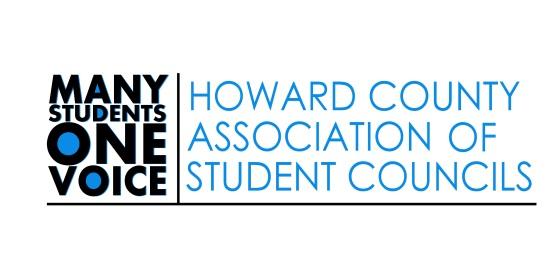 Student Member of the Board of Education Applicant MeetingTuesday February 9, 20216:00	Welcome and IntroductionsJames LeMon, Executive Director Community, Parent, and School OutreachCindy Drummond, Advisor Howard County Association of Student Councils (HCASC)Zach Koung, Student Member of the Board of EducationChris Lidard, HCASC PresidentHannah Fang, Student Voice Convention Director6:10	Description of a Successful Member of the Board of Education	6:20	Student Voice Convention 2/17Students plan, create, lead, and manage the eventMiddle and High school delegatesDelegate TrainingVoting GuideAgenda for Convention Day6:30	Next StepsHCASC General Assembly Meeting Wednesday 2/10 7:00-8:30pmStudent Voice Convention 2/17Meeting for final 2 candidates and parents/ guardians 2/22 at 6:00pmOfficial campaign begins after the 2/22 meetingHCASC Meeting and Candidate forum 3/10 7:00-8:30pm HCASC General Assembly Meeting 4/7 7:00-8:30pmGeneral Election 5/3-5/56:45 	ClosingReview the “To Do” ListQuestion and Answer 7:00	AdjournStudent Member of the Board of Education Applicant “To Do” ListAttend HCASC meeting 2/10 7:00-8:30 RSVP  https://bit.ly/35K4Aud As you prepare for the Convention think about, “Of all the students applying for the Student Member Position, what sets you apart?”Prepare your 1 minute opening statement for the ConventionPrepare to address the following topics in Q and A45 second responsesWays to represent the student voiceChallenge you overcameTraits you admire in othersManaging disagreements Working with adults/ demonstrating professional behaviorReview your application responsesTopics you feel passionate aboutPrepare for Round Robin7 sessions8 minutes eachDelegates will self select breakout roomsPrepare your 1 minute closing statement for the conventionAttend the Convention 2/17Log In at 8:30amWalk through Zoom and familiarize yourself with the platformPrepare speaking pointsPromote and support the Student Member of the Board of Education ProcessShare your experience Serve as an informed applicant, candidate, student at largeParticipate in HCASC- appointed officer and policy review committeeAttend the Student Member Candidate Forum 3/10 7:00-8:30pmAttend the HCASC meeting 4/14 7:00-8:30pmSuccessful Applicants for the Student Member of the Board of Education Position will follow all HCPSS policies and procedures with specific attention to1000 – Civility 1010 – Discrimination1020 – Sexual Discrimination1040 – Safe and Supportive Schools1050 – Tobacco-Free Environment1060 – Bullying, Cyberbullying, Harassment, or Intimidation; BHI Reporting Form 9000 – Student Residency, Eligibility, Enrollment and Assignment9010 – Attendance9020 – Students’ Rights and Responsibilities9030 – School-Sponsored Publications and Productions9070 – Academic Eligibility for High School Extracurricular Activities9200 – Student Discipline – See also: Student Code of Conduct9210 – Student Dress Code9230 – Alcohol, Other Drugs, Prescription Medication and Over-the-Counter Products9400 – Student Behavior Intervention